муниципальное бюджетное дошкольное образовательное учреждениегорода Ростова-на-Дону «Детский сад № 137»РАБОЧАЯ ПРОГРАММАпо социально-коммуникативному развитиюдля детей 5-6 лет (старшая группа)по пособию «Я—Ты—Мы. Программа социально-эмоционального развития дошкольников.» О. Л. Князева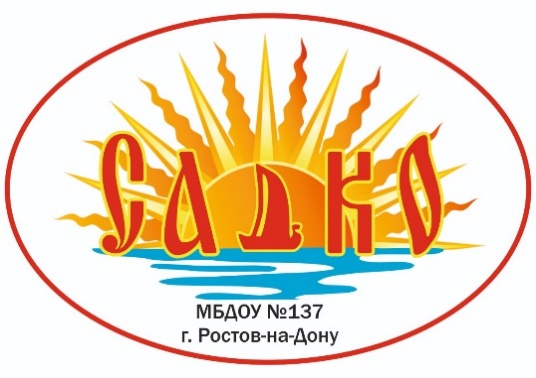 Автор-составитель:                                                                                                              Авакова З.Р.Захарова К.Р.г. Ростов –на- Дону2023-2024 годПояснительная запискаНаправленность Рабочей программы «Социально-коммуникативное развитие» направлено на приобщение детей к ценностям «Родина», «Природа», «Семья», «Человек», «Жизнь», «Милосердие», «Добро», «Дружба», «Сотрудничество», «Труд». Нормативные основания разработки Рабочей программыДанная Рабочая программа (далее - Программа) разработана в соответствии с:Федеральный закон Российской Федерации ОТ 29.12.2012 N 273-ФЗ (ред. от 02.07.2021)"Об образовании в Российской Федерации";ФЗ от 31.07.2020 г. № 304 –ФЗ «О внесении изменений в Федеральный закон «Об образовании в Российской Федерации»;Порядок разработки и утверждения федеральных основных общеобразовательных программ, утверждённым приказом Министерства просвещения Российской Федерации от 30 сентября 2022 г. № 874 (зарегистрирован Министерством юстиции Российской Федерации 2 ноября 2022 г., регистрационный № 70809);СанПиН 2.4.3648-20 «Санитарно-эпидимиологические требования к организациям воспитания и обучения, отдыха и оздоровления детей и молодёжи», утверждённых постановлением Главного государственного санитарного врача Российской Федерации от 28.09.2020 №28;СанПиН 1.2.3685-21 "Гигиенические нормативы и требования к обеспечению безопасности и безвредности для человека факторов среды обитания»;ФГОС ДО, утверждённым приказом Министерства образования и науки Российской Федерации от 17 октября 2013 г. № 1155, с изменением, внесённым приказом Министерства просвещения Российской Федерации от 21 января .2019 г. № 31;Федеральная образовательная программа дошкольного образования (далее - ФОП), утверждённая приказом Министерства просвещения Российской Федерации от 25.11.2022 г. № 1028;Устав МБДОУ № 137;ОП МБДОУ № 137.Цели программы:Сохранение уникальности и самоценности Детства,Приобщение детей к социокультурным нормам и традициям родного края в условиях поликультурного пространства,Обеспечение накопления позитивного опыта вербального общения со взрослыми и сверстниками.Задачи программы: 1) в сфере социальных отношений:поддерживать положительную самооценку ребенка, уверенность в себе, осознание роста своих достижений, чувства собственного достоинства, стремления стать школьником;обогащать опыт применения разнообразных способов взаимодействия со взрослыми и сверстниками; развитие начал социально-значимой активности;обогащать эмоциональный опыт ребенка, развивать способность ребенка распознавать свои переживания и эмоции окружающих, осуществлять выбор социально одобряемых действий в конкретных ситуациях и обосновывать свои намерения и ценностные ориентации;развивать способность ребенка понимать и учитывать интересы и чувства других; договариваться и дружить со сверстниками; разрешать возникающие конфликты конструктивными способами;воспитывать привычки культурного поведения и общения с людьми, основ этикета, правил поведения в общественных местах.2) в области формирования основ гражданственности и патриотизма:воспитывать патриотические и интернациональные чувства, уважительное отношение к Родине, к представителям разных национальностей, интерес к их культуре и обычаям;расширять представления детей о государственных праздниках и поддерживать интерес детей к событиям, происходящим в стране, развивать чувство гордости за достижения страны в области спорта, науки и искусства, служения и верности интересам страны;знакомить с целями и доступными практиками волонтерства в России и включать детей при поддержке взрослых в социальные акции, волонтерские мероприятия в ДОО и в населенном пункте;развивать интерес детей к населённому пункту, в котором живёт, переживание чувства удивления, восхищения достопримечательностями, событиями прошлого и настоящего; поощрять активное участие в праздновании событий, связанных с его местом проживания.3) в сфере трудового воспитания:развивать ценностное отношение к труду взрослых;формировать представления о труде как ценности общества, о разнообразии и взаимосвязи видов труда и профессий;формировать элементы финансовой грамотности, осознания материальных возможностей родителей (законных представителей), ограниченности материальных ресурсов;развивать интерес и самостоятельность в разных видах доступного труда, умения включаться в реальные трудовые связи со взрослыми и сверстниками;поддерживать освоение умений сотрудничества в совместном труде;воспитывать ответственность, добросовестность, стремление к участию в труде взрослых, оказанию посильной помощи.Планируемые результаты освоения программы:у ребёнка сформированы основные психофизические и нравственно-волевые качества;ребёнок соблюдает элементарные социальные нормы и правила поведения в различных видах деятельности, взаимоотношениях со взрослыми и сверстниками;ребёнок владеет средствами общения и способами взаимодействия со взрослыми и сверстниками; способен понимать и учитывать интересы и чувства других; договариваться и дружить со сверстниками; старается разрешать возникающие конфликты конструктивными способами;ребёнок способен понимать свои переживания и причины их возникновения, регулировать свое поведение и осуществлять выбор социально одобряемых действий в конкретных ситуациях, обосновывать свои ценностные ориентации; ребёнок стремится сохранять позитивную самооценку;ребёнок проявляет положительное отношение к миру, разным видам труда, другим людям и самому себе;у ребёнка выражено стремление заниматься социально значимой деятельностью;ребёнок способен откликаться на эмоции близких людей, проявлять эмпатию (сочувствие, сопереживание, содействие);ребёнок способен решать адекватные возрасту интеллектуальные, творческие и личностные задачи; применять накопленный опыт для осуществления различных видов детской деятельности, принимать собственные решения и проявлять инициативу;ребёнок способен планировать свои действия, направленные на достижение конкретной цели; демонстрирует сформированные предпосылки к учебной деятельности и элементы готовности к школьному обучению.Принципы:1) полноценное проживание ребенком всех этапов детства (младенческого, раннего и дошкольного возрастов), обогащение (амплификация) детского развития;2) построение образовательной деятельности на основе индивидуальных особенностей каждого ребенка, при котором сам ребенок становится активным в выборе содержания своего образования, становится субъектом образования;3) содействие и сотрудничество детей и родителей, а также педагогических работников 4) признание ребенка полноценным участником образовательных отношений;5) поддержка инициативы детей в различных видах деятельности;6) сотрудничество ДОО с семьей;7) приобщение детей к социокультурным нормам, традициям семьи, общества и государства;8) формирование познавательных интересов и познавательных действий ребенка в различных видах деятельности;9) возрастная адекватность дошкольного образования (соответствие условий, требований, методов возрасту и особенностям развития);10) учёт этнокультурной ситуации развития детей.Содержание программы:1) В сфере социальных отношений.Педагог обеспечивает детям возможность осознания и признания собственных ошибок, рефлексии качества решения поставленных задач, определения путей развития. Знакомит детей с их правами, возможными вариантами поведения и реакций в случае их нарушения. Воспитывает осознанное отношение к своему будущему и стремление быть полезным обществу.Педагог знакомит детей с изменением позиции человека с возрастом (ребенок посещает ДОО, затем учится в общеобразовательной организации, в колледже, вузе, взрослый работает, пожилой человек передает опыт последующим поколениям). Объясняет детям о необходимости укрепления связи между поколениями, взаимной поддержки детей и взрослых.Обогащает представления детей об общеобразовательной организации, школьниках, учителе; поддерживает стремление к школьному обучению, к познанию, освоению чтения, письма. Расширяет представление о роли общеобразовательной организации в жизни людей.Педагог развивает умение детей распознавать собственные эмоции и чувства, понимать чувства и переживания окружающих; учит понимать эмоциональное состояние сверстников по невербальным признакам (обращает внимание на мимику, позу, поведение); помогает находить причины и следствия возникновения эмоций, анализировать свои переживания и рассказывать о них; использовать социально приемлемые способы проявления эмоций и доступных возрасту способы произвольной регуляции эмоциональных состояний (сменить вид деятельности и прочее). Демонстрирует детям отражение эмоциональных состояний в природе и произведениях искусства.Расширяет представления о семье, семейных и родственных отношениях: взаимные чувства, правила общения в семье, значимые и памятные события, досуг семьи, семейный бюджет.Обогащает представления о нравственных качествах людей, их проявлении в поступках и взаимоотношениях.Педагог развивает умение сотрудничать со сверстниками: побуждает к обсуждению планов, советуется с детьми по поводу дел в группе; поддерживает обращенность и интерес к мнению сверстника, инициирует ситуации взаимопомощи детей в различных видах деятельности; подчеркивает ценность каждого ребенка и его вклада в общее дело; способствует тому, чтобы дети в течение дня в различных видах деятельности выбирали партнеров по интересам; помогает устанавливать детям темп совместных действий.Воспитывает привычку без напоминаний использовать в общении со сверстниками и взрослыми формулы словесной вежливости (приветствие, прощание, просьбы, извинения).Приучает детей самостоятельно соблюдать установленный порядок поведения в группе, регулировать собственную активность. Обогащает представления о том, что они самые старшие среди детей в ДОО, показывают другим хороший пример, заботятся о малышах, помогают взрослым, готовятся к обучению в общеобразовательной организации. 2) В области формирования основ гражданственности и патриотизма.Педагог воспитывает патриотические и интернациональные чувства, уважительное отношение к нашей Родине - России. Знакомит детей с признаками и характеристиками государства с учетом возрастных особенностей восприятия ими информации (территория государства и его границы, столица и так далее). Рассказывает, что Россия - самая большая страна мира и показывает на глобусе и карте. Расширяет представления о столице России - Москве и об административном центре федерального округа, на территории которого проживают дети. Знакомит с основными положениями порядка использования государственной символики (бережно хранить, вставать во время исполнения гимна страны).Обогащает представления о том, что в нашей стране мирно живут люди разных национальностей, воспитывает уважение к представителям разных национальностей, интерес к их культуре и обычаям.Знакомит детей с назначением и доступными практиками волонтерства в России, вызывает эмоциональный отклик, осознание важности и значимости волонтерского движения. Предлагает детям при поддержке родителей (законных представителей) включиться в социальные акции, волонтерские мероприятия в ДОО и в населенном пункте.Расширяет представления детей о государственных праздниках: День России, День народного единства, День Государственного флага Российской Федерации, День Государственного герба Российской Федерации, День защитника Отечества, День Победы, Всемирный день авиации и космонавтики. Знакомит детей с праздниками: День полного освобождения Ленинграда от фашистской блокады; Международный день родного языка, День добровольца (волонтера) в России, День Конституции Российской Федерации. Включает детей в празднование событий, связанных с жизнью населенного пункта, - День рождения города, празднование военных триумфов, памятные даты, связанные с жизнью и творчеством знаменитых горожан. Поощряет интерес детей к событиям, происходящим в стране, воспитывает чувство гордости за ее достижения. Воспитывает уважение к защитникам Отечества, к памяти павших бойцов.Развивает интерес детей к населённому пункту, в котором живут, переживание чувства удивления, восхищения достопримечательностями, событиям прошлого и настоящего. Способствует проявлению активной деятельностной позиции детей: непосредственное познание достопримечательностей родного населённого пункта на прогулках и экскурсиях, чтение произведений детской литературы, в которой представлена художественно-эстетическая оценка родного края. Учит детей действовать с картой, создавать коллажи и макеты локаций, использовать макеты в различных видах деятельности. Знакомит детей с жизнью и творчеством знаменитых горожан; с профессиями, связанными со спецификой родного населённого пункта.3) В сфере трудового воспитания.Педагог расширяет и углубляет представления о труде взрослых путем знакомства детей с разными профессиями, рассказывает о современных профессиях, возникших в связи с потребностями людей. Организует встречи детей с представителями разных профессий, организует экскурсии с целью продемонстрировать реальные трудовые действия и взаимоотношения специалистов на работе, организует просмотры видеофильмов, мультфильмов, чтение художественной литературы для знакомства детей с многообразием профессий современного человека. Организует этические беседы с детьми с целью обсуждения требований, предъявляемых к человеку определенной профессии, раскрывает личностные качества, помогающие человеку стать профессионалом и качественно выполнять профессиональные обязанности.Педагог создает игровые и проблемные ситуации для расширения представлений детей об обмене ценностями в процессе производства и потребления товаров и услуг, о денежных отношениях в сфере обмена товаров и услуг, развития умений бережливости, рационального поведения в процессе реализации обменных операций: деньги - товар (продажа - покупка), формирует представления о реальной стоимости и цене отдельных продуктов питания, игрушек, детских книг. В процессе обсуждения с детьми основ финансовой грамотности педагог формирует элементы культуры потребления: бережного отношения к ресурсам потребления: воде, электричеству, продуктам питания, одежде, обуви, жилищу.Поощряет инициативность и самостоятельность детей в процессах самообслуживания в группе (убрать постель после сна, расставить ровно стулья за столами в зоне учебной деятельности), создает проблемные и игровые ситуации для развития умений выполнять отдельные трудовые действия, привлекает к решению поставленных задач родителей (законных представителей) с целью создания дома условий для развития умений реализовывать элементы хозяйственно-бытового труда: вымыть тарелку после обеда, вытереть пыль в комнате, застелить кровать, погладить носовой платок, покормить домашнего питомца и тому подобное.Поддерживает коллективное выполнение детьми трудовых поручений во время дежурства, учит детей распределять между собой трудовые поручения для получения единого трудового результата, знакомит детей с правилами использования инструментов труда - ножниц, иголки и тому подобное.Формы реализации.занятия,беседы,наблюдения.игровые занятия, игровые приёмы : игры- забавы, развлечения, инсценировки, игры-драматизации; дидактические игры.проблемно-игровые ситуации, викторины, сочинение загадок и сказок,рассматривание и обсуждение предметных и сюжетных картинок, иллюстраций к знакомым сказкам, произведений искусства (народного, декоративно – прикладного, изобразительного, книжной графики и пр.), обсуждение средств выразительности.рассматривание картин,проблемно-игровые ситуации.Объем программыЗанятия проводятся 1 раз в неделю по 30 минут. В середине организованной образовательной деятельности проводятся физкультурные минутки.Условия реализации в соответствии с направлением занятий:Предметно-пространственная развивающая среда в группе, организованная в виде разграниченных зон: центр игровой деятельности;  центр конструктивной деятельности (все виды строительного, природного материалов); центр продуктивных художественно-творческих видов деятельности и др. В работе таких центров царит атмосфера психологической творческой свободы, возможности проявить свою индивидуальность, реализовать свой выбор. Выбор ребёнком развивающей среды – стимул саморазвития не только ребенка, но и педагога. Центры оснащены развивающими материалами: набор предметов и дидактических материалов для познавательной деятельности.Совместная деятельность педагога с детьми направлена на поддержку инициативы ребенка, решение проблемных ситуаций. Для этого педагог создает условия:-для свободного выбора деятельности и материалов для познавательной деятельности;-для выражения детьми своих чувств, эмоций;-не директивной помощи детям, поддержки детской инициативы;-создания специализированного пространства для демонстрации продуктов детской деятельности.3.    Конструктивное взаимодействие с семьей предполагает объединение усилий по обеспечению развития детей в изобразительной деятельности, освоения им изобразительных средств и соответствующих художественных техник, использование традиционных форм работы с родителями: родительские собрания, консультации, беседы, дни открытых дверей, тематические встречи и др., а также интернет технологии: электронная почта, сайт детского сада.4. 1 раз в год осуществляется контроль за качеством реализации программы и динамикой освоения программы воспитанниками.В мае проводится игровое контрольно-диагностическое занятие с формализацией итогов освоения детьми содержания программы в аналитической справке. Анализ данных позволяет воспитателю своевременно координировать собственную деятельность.Педагогическая диагностикаОценка уровня освоения детьми программы осуществляется в ходе анализа результатов детской продуктивной деятельности ежеквартально.Периодичность проведения педагогической диагностики определяется диагностической программой МБДОУ № 137, включая в себя стартовую и итоговую диагностику. При проведении диагностики на начальном этапе учитывается адаптационный период пребывания ребёнка в группе.Учебно-тематический планМетодическое  обеспечениеО. Л. Князева. Я—Ты—Мы. Программа социально-эмоционального развития дошкольников /.: — М.: Мозаика-Синтез, 2005.Абрамова Л.В., Слепцова И.Ф. Социально-коммуникативное развитие дошкольников. Подготовительная к школе группа. 6-7 лет. – М.: МОЗАИКА-СИНТЕЗ, 2020.Петрова В.И., Стульник Т.Д. Этические беседы с дошкольниками: Основы нравственного воспитания: Для занятий с детьми 4-7 лет. – М.: МОЗАИКА-СИНТЕЗ, 2020.ОП МБДОУ № 137.Образовательный модуль STEM «Мультстудия «Я творю мир».Согласовано     Педагогическим советомМБДОУ № 137Протокол заседания от №1от 29.08.2023          Утверждаю          Заведующий          МБДОУ № 137    ________________ /Н.Н. Псурцева /           Приказ от 29.08.2023 г. №  83МесяцТемаДатасентябрьПедагогическая диагностикаИзобрази себяУзнай по голосуТы и твое имя06.09.202315.09.202322.09.202329.09.2023октябрьЧто ты любишь поесть?Проба на вкус и запахЧто ты хочешь носить?Что ты умеешь делать?06.10.202313.10.202320.10.202327.10.2023ноябрьКакой ты, что тебе нравится?Красивое — безобразноеРобкийСмелый03.11.202310.11.202317.11.202324.11.2023декабрьМимические признаки эмоцийТвои поступки и чувства другихСпорящие лицаГоре01.12.20238.12.202315.12.202322.12.2023январьГореЯ считаю себя хорошим С кем я дружуОдиночество13.01.202420.01.202427.01.202431.01.2024февраль Дразнить, обижатьКак можно объяснить все взрослым Вместе с друзьямиСовместные игры02.02.202409.02.202416.02.202423.02.2024мартКрасивый - безобразныйОбычный - странныйС кем ты хочешь дружить?Ссора01.03.202408.03.202415.03.202422.03.2024апрельКак помиритьсяЛасковые словаЧто можно делать, а чего нельзяСовместные игры05.04.202412.04.202419.04.202426.05.2024майРазгляди себя в зеркалеЧто между нами общегоПредставь и изобрази себя другимИтоговая педагогическая диагностика03.05.202410.05.202417.05.202424.05.2024